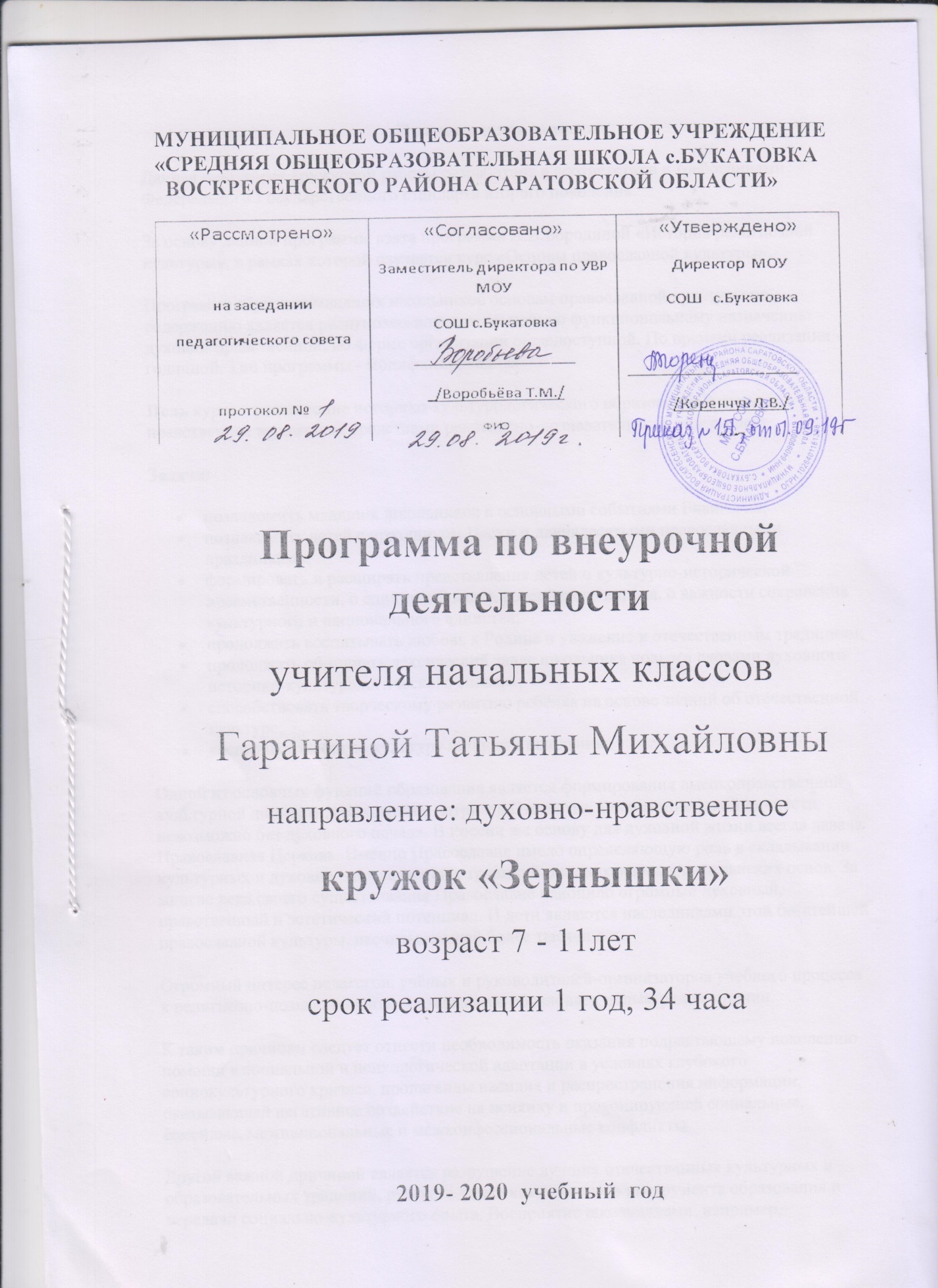 Пояснительная записка          Рабочая  программа модуля «Основы православной культуры» по учебному курсу «Основы православной культуры и светской этики» составлена и реализуется на основе следующих документов:1. Федеральный закон "Об образовании в Российской Федерации"  № 273-ФЗ  2. Закон РО 3 № 26-3С «Об образовании в РО» 3.Федеральный государственный образовательный стандарт начального общего образования.4. «Санитарно-эпидемиологические требования к условиям организации обучения в общеобразовательных учреждениях» СанПиН 2.4.2821-10 Цель курса «Основы православной культуры и светской этики» – формирование российской гражданской идентичности младшего школьника посредством его приобщения к отечественной религиозно-культурной традиции.Задачи учебного курса:знакомство обучающихся с основами православной культуры; развитие представлений младшего подростка о значении нравственных норм и ценностей для достойной жизни личности, семьи, общества;обобщение знаний, понятий и представлений о духовной культуре и морали, полученных обучающимися в начальной школе; формирование у них ценностно-смысловых мировоззренческих основ, обеспечивающих целостное восприятие отечественной истории и культуры при изучении гуманитарных предметов на ступени основной школы;развитие способностей младших школьников к общению на основе взаимного уважения и диалога во имя общественного мира и согласия. Общая характеристика модуля      Модуль «Основы православной культуры»   является культурологическим и направлен на развитие у школьников  представлений о нравственных идеалах и ценностях, составляющих основу религиозных и светских традиций многонациональной культуры России, на понимание их значения в жизни современного общества, а также своей сопричастности к ним.          Преподавание знаний об основах православной культуры призвано сыграть важную роль не только в  расширении образовательного кругозора учащегося, но и в воспитательном процессе формирования порядочного, честного, достойного гражданина, соблюдающего Конституцию и законы Российской Федерации, уважающего ее культурные традиции, готового к межкультурному и межконфессиональному диалогу во имя социального сплочения. Ознакомление с нравственными идеалами и ценностями  православных  духовных традиций России происходит в контексте, отражающем глубинную связь прошлого и настоящего.      В процессе изучения курса предусмотрена подготовка и презентация творческих проектов на основе изученного материала. Проекты могут быть как индивидуальными, так и коллективными. В ходе подготовки проекта учащиеся получают возможность обобщить ранее изученный материал, освоить его в творческой, деятельной форме.     Курс ОРКСЭ будет содействовать интеграции всех участников образовательного процесса (школьников, родителей, учителей) в национальную мировую культуру.  В основе учебно - воспитательного процесса курса ОРКСЭ заложены базовые национальные ценности: патриотизм, социальная солидарность, гражданственность, семья, труд и творчество, наука, традиционные российские религии, искусство и литература, природа, человечество.  Предполагается, что усвоение курса сформирует у младшего школьника мотивацию к осознанному нравственному поведению, основанному на знании культурных и религиозных традиций русского народа, уважении к ним, диалогу с представителями других культур и мировоззрений. А также установлению духовной, творческой атмосферы в классе, развитию совести и высоконравственной гражданской позиции детей, воспитании благоразумных стремлений к добродетелям и желания одолеть свои пороки.         Планируемые результаты освоения учебного предмета     В результате освоения программы  по «Основам православной культуры» во 4-ом классе планируется достижение младшими школьниками следующих результатов:Личностные результаты осознание себя ответственным членом семьи, школы, общества и Российского государства (российская идентичность); — формирование основ российской гражданской идентичности, чувства гордости за свою Родину;— формирование образа мира как единого и целостного при разнообразии культур, национальностей, религий, воспитание доверия и уважения к истории и культуре всех народов;— развитие самостоятельности и личной ответственности за свои поступки на основе представлений о нравственных нормах, социальной справедливости и свободе;— развитие этических чувств как регуляторов морального поведения;— воспитание доброжелательности и эмоционально нравственной отзывчивости, понимания и сопереживания чувствам других людей; развитие начальных форм регуляции своих эмоциональных состояний;— развитие навыков сотрудничества со взрослыми и сверстниками в различных социальных ситуациях, умений не создавать конфликтов и находить выходы из спорных ситуаций;— наличие мотивации к труду, работе на результат, бережному отношению к материальным и духовным ценностям.Метапредметныерезультаты :— овладение способностью принимать и сохранять цели и задачи учебной деятельности, а также находить средства её осуществления;— формирование умений планировать, контролировать и оценивать учебные действия в соответствии с поставленной задачейусловиями её реализации; определять наиболее эффективные способы достижения результата; вносить соответствующие коррективы в их выполнение на основе оценки и с учётом характера ошибок; понимать причины успеха/неуспеха учебной деятельности;— адекватное использование речевых средств и средств информационно коммуникационных технологий для решения раз личных коммуникативных и познавательных задач;— умение осуществлять информационный поиск для выполнения учебных заданий;— овладение навыками смыслового чтения текстов различных стилей и жанров, осознанного построения речевых высказываний в соответствии с задачами коммуникации;— овладение логическими действиями анализа, синтеза, сравнения, обобщения, классификации, установления аналогий и при чинно следственных связей, построения рассуждений, отнесения к известным понятиям;— готовность слушать собеседника, вести диалог, признавать возможность существования различных точек зрения и права каждого иметь свою собственную; излагать своё мнение и аргументировать свою точку зрения и оценку событий;— определение общей цели и путей её достижения, умение договориться о распределении ролей в совместной деятельнос ти; адекватно оценивать собственное поведение и поведение окружающих.Предметные результаты — знание, понимание и принятие обучающимися ценностей: Отечество, нравственность, долг, милосердие, миролюбие, как ос новы культурных традиций многонационального народа России;— знакомство с основами светской и религиозной морали, понимание их значения в выстраивании конструктивных отношений в обществе;— формирование первоначальных представлений о светской этике, религиозной культуре и их роли в истории и современности России;— осознание ценности нравственности и духовности в человеческой жизни.Учебно-методические пособия, используемые для достижения планируемых результатовЛитература для учащихся:   1. Основы православной культуры. 4 класс. А.В. Кураев, Учебник для общеобразовательных учреждений –  Москва: «Просвещение», 2014. Литература для учителя:Данилюк А.Я. Основы духовно-нравственной культуры народов России.  Основы религиозных культур и светской этики. Программы общеобразовательных учреждений. 4-5 классы. - М.: Просвещение, 2014г.Кураев А.В. Основы православной культуры. Учеб. 4-5 классы. - М.: Просвещение. 2014г.Оберниха Г.А. Поурочные разработки к учебнику «Основы православной культуры» автора А.В.Кураева. - М.: Просвещение. 2013г.Электронное приложение (CD) к учебному пособию А.В. Кураева «Основы Православной культуры» 4 класс.Технические средства: компьютерный комплекс, мультимедийный проектор.Библиотечный фонд (книгопечатная продукция):- специальные дополнительные пособия для учителей и литература, предназначенная для оказания им информационной и методической помощи;- научно-популярные книги, содержащие дополнительный познавательный материал развивающего характера по различным темам модуля;- хрестоматийные материалы, включающие тексты художественных произведений, тематически связанные с содержанием курса;- документальные источники (фрагменты текстов исторических письменных источников);- энциклопедическая и справочная литература;- религиозная литература;Печатные пособия, в том числе картографические издания, иллюстративные материалы.                                Содержание учебного предмета  (33 ч)Раздел I. Введение в православную духовную традицию. 1 часРоссия – наша Родина. Что такое духовный мир человека. Что такое культурные традиции и для чего они существуют.Раздел IІ. Основы православной культуры 16 часовКультура и религия. Как человек создаёт культуру. О чем говорит религия.Человек и Бог в православии. Какие дары Бог дал человеку. Как вера в Бога может влиять на поступки людей.Православная молитва, ее происхождение и значение. Молитвенная культура Православия: виды молитв, о молитве «Отче Наш». Кто такие святые.Библия и Евангелие. Кто такие христиане. Что такое Библия. Евангелие — добрая весть. Смысл Евангелия. Проповедь Христа. Чему учил Христос. Нагорная проповедь. Какое сокровище нельзя украсть.Христос и Его крест. Как Бог стал человеком. Почему Христос не уклонился от казни. Какова символика креста.Пасха. Воскресение Христа. Русская Пасха. Как праздную Пасху.Православное учение о человеке. Душа. Когда болит душа. Что такое образ Божий в человеке.Совесть и раскаяние. О подсказках совести. Раскаяние. Как исправить ошибки. Заповеди. Какие заповеди даны людям. Что общего у убийства и воровства. Как зависть гасит радость.Милосердие и сострадание. Чем милосердие отличается от дружбы. Кого называют ближним. Как христианин должен относиться к людям.Золотое правило этики. Главное правило человеческих отношений. Что такое неосуждение. Храм. Что люди делаю в храмах. Как устроен православный храм.Икона. Почему икона так необычна. Зачем изображают невидимое.Творческие работы учащихся. Конкурс сочинений. Подведение итогов. Выполнение праздничного проекта. Раздел IIІ. Православие в России. 10 часовКак христианство пришло на Русь. Что такое Церковь. Что такое крещение.Подвиг. О том, что такое подвиг. О человеческой жертвенности.Заповеди блаженств. Когда христиане бывают счастливы. Как плач может обернуться радостью. Когда сердце бывает чистым.Зачем творить добро? Как подражают Христу. Чему радуются святые.Чудо в жизни христианина. О Святой Троице. О христианских добродетелях. Православие о Божием суде. Как видеть в людях Христа. Почему христиане верят в бессмертие.Таинство Причастия. Как Христос передал Себя ученикам. Что такое Причастие. Что такое церковное таинство.Монастырь. Почему люди идут в монахи. От чего отказываются монахи.Отношение христианина к природе. Что делает человека выше природы. Какую ответственность несет человек за сохранение природы.Христианская семья. Что такое венчание. Что означает обручальное кольцо.Раздел IV. Духовные традиции многонационального народа России 6 часовЗащита Отечества. Когда война бывает справедливой. О святых защитниках Родины.Христианин в труде. О первом грехе людей. Какой труд напрасен. Любовь и уважение к Отечеству. Патриотизм многонационального и многоконфессионального народа России.Повторительно - обобщающий урок по второму разделу. Итоговая презентация творческих проектов учащихся.Итоговая презентация творческих проектов учащихся (продолжение).Тематическое планирование                      Раздел 4. Календарно-тематическое планированиеРаздел №Кол-во часовКонтрольРаздел IВведение в православную духовную традицию.1Раздел IІОсновы православной культуры16Творческие работы учащихся. Конкурс сочинений. Выполнение проекта.Раздел IІІПравославие в России.10Тестовые заданияРаздел IVДуховные традиции многонационального народа России6Итоговая презентация творческих проектов№                   Раздел и темы урокаКоличество часовДата проведения урокаРаздел I. Введение в православную духовную традицию.1Россия – наша Родина1Раздел IІ. Основы православной культуры162Культура и религия13Человек и Бог в православии14Православная молитва15Библия и Евангелие16Проповедь Христа17Христос и Его крест18Христианская семья19Православное учение о человеке110Совесть и раскаяние111Заповеди112Милосердие и сострадание113Золотое правило этики114Храм115Икона116Творческие работы учащихся117Подведение итогов1Раздел IІІ. Православие в России.1018Как христианство пришло на Русь119Подвиг120Заповеди блаженств121Зачем творить добро?122Чудо в жизни христианина123Православие о Божием суде123Таинство Причастия124Монастырь125Отношение христианина к природе126Пасха1Раздел IV. Духовные традиции многонационального народа России628Защита Отечества129Христианин в труде130Любовь и уважение к Отечеству 131Подготовка творческих проектов учащихся 132Выступление учащихся  со своими творческими работами. Презентация творческих проектов233Праздник «Диалог культур во имя гражданского мира и согласия»ВсегоВсего33